Santa Nazaria March Meza	*    (1889-1943)Fundadora de las Misioneras Cruzadas de la Iglesia en 1927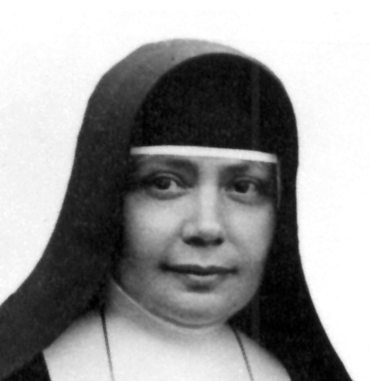 Imitar a esta mujer apasionada por Jesús es subir a los cielos. Es llegar a donde su sepulcro reposa, en la ciudad de Oruro de Bolivia, de las más elevadas del planeta tierra. Digna de cultura y de familia y apasionada por las cosas de Jesús, es el ejemplo cautivador para los catequistas de todo el mundo que siempre miran al cielo.Nazaria March fue un alma llena de amor divino, dominada por el celo de hacer el bien, poseedora de gran sensibilidad y de delicadeza sorprendente. Su mente serena, llena de claras ideas y de bellas intuiciones, supo encontrar en el espíritu de S. Ignacio de Loyola el motor de su vida espiritual. El mensaje ignaciano de la mayor gloria de Dios supuso para ella una meta desafiante que intentó alcanzar a lo largo de toda su existencia.   Creyó, por su humildad, que no había conseguido todo lo que deseaba ofrecer al Señor. Pero quienes conocieron su alma, regalada con los dones divinos, saben que logró todo, o casi todo, lo que Dios esperaba de ella. Su gran ilusión fue promover el amor a la Iglesia de Jesús y a su representante en la tierra, el Vicario de Roma. Con el fin de dar cauce a este ideal organizó una familia religiosa, la de "Cruzadas de la Iglesia", destinada y proyectada para hacer conocer y amar a la Iglesia y para que sirviera de cauce orientador al apostolado evangelizador entre todos los hombres de buena voluntad.   Cualquier medio es bueno para llevar a los hombres a Dios. Pero algunos son excelentes y por ello mismo preferibles. El amor a la Iglesia fue para ella el secreto de su santificación y el instrumento valioso para hacer su obra de servicio y de anuncio. No se preocupó por las teorías teológicas o sociológicas sobre la Comunidad de Jesús. Vio con nitidez lo que realmente la Iglesia es: la obra predilecta del Señor; la esposa amada por la cual el Hijo de Dios entregó su vida; el Cuerpo Místico de Cristo en el cual encuentran vida y gracia los hombres.   Enseñar el amor a la Iglesia y el promover el compromiso con ella constituyó la ilusión de su vida.   Su labor hubiera podido reducirse a una llamarada de amor perdida en los Andes bolivianos, en donde los vientos secos y salitrosos se encargan de eclipsar las bellezas de una cumbres majestuosas. Sin embargo, Nazaria March tenía un corazón tan universal y tan infinito como el mismo Cristo.	   -  La universalidad fue el sello que, desde niña, guardaba en su alma. Entendió su vida de fe y de apostolado como una "cruzada" para hacer participar a otros de las riquezas que bullían en su corazón. Se dio cuenta desde muy joven que no hay victoria sin lucha, de que no hay resurrección sin muerte, de que no hay salvación sin amor.	   -  Su sensibilidad eclesial y su actitud de apostolado comunitario constituyeron un precedente del Concilio Vaticano II, de modo que muchas ideas que ella albergaba por intuición amorosa sobre la Iglesia, el Concilio las consignaría, bajo la inspiración del Espíritu, que barrió con un soplo de juventud la sociedad de la segunda mitad del siglo XX. 	  - Entre esas riquezas, que brillan con sorprendente nitidez en la espiritualidad de Nazaria, se halla la apertura al mundo por medio de la caridad, el amor al hombre real y necesitado, la sintonía con los problemas del pueblo terreno en el cual se halla encarnado el pueblo de Dios eclesial, la flexibilidad y la compasión como reflejos del Corazón de Cristo que tanto amó a los pobres y a los pecadores, el sentido de solidaridad, de amabilidad y de comunidad, y cien otras intuiciones más. Resulta casi incomprensible el que una mujer humilde y sencilla como ellas, fuera capaz de aprender, en Dios más que en los libros, tantas cosas sobre Jesús y sobre las necesidades de los hombres.   El estilo de la Fundadora de las "Misioneras Cruzadas de la Iglesia" fue la atención vigilante y amorosa para con el hombre; y, a través de la criatura predilecta de Dios, también con el mismo Dios. Mirando al hombre, veía siempre a Dios; y, mirando a Dios, no contemplaba otra cosa que al hombre.    La M. Nazaria fue, y sigue siendo, una de esas maravillosas perlas evangélicas que no quedan escondidas en el lugar donde nacen ni en medio de las gentes entre quienes viven. Su misión es más universal. Han sido enviadas al mundo para sembrar paz y amor y nunca dejan de cumplirla mientras un resto de vida ilumina su mirada cautivadora y siempre fiel al amor   Con almas como la generosa profetisa de los Andes Bolivianos, mucho más que con toda la pléyade de teólogos, artistas, sociólogos y literatos, la Iglesia será siempre más conocida, más amada y más deseada por los hombres de toda edad y condiciónItinerario Biográfico1889. 10 de Enero. Nace en Madrid, cuarta hija de los Señores José March, capitán de marina mercante, y Nazaria Meza, piadosa cristiana y generosa esposa. Con ella nace una hermana gemela, Amparo. A Nazaria, por su debilidad, se le administra el Bautismo de emergencia el mismo día.  1894. Recibe la imposición del escapulario. Tiene la intuición de que será monja, aunque cuenta con cinco años. En 1906 el padre se traslada a México, con los hermanos mayores, con idea de instalarse allí. La madre espera acompañarle más tarde y, mientras tanto, queda entregada a la educación de la pequeña Nazaria, en Sevilla, cerca de los abuelos que residen en Sanlúcar La Mayor. El 2 de Febrero la niña es colocada en el Colegio de Agustinas.  1898. 21 de Noviembre. Hace la primera comunión. Lleva una vida de intensa piedad. Desarrolla prematuramente grandes afanes misioneros.  1902. 12 de Marzo. Recibe el sacramento de la Confirmación.  1905. 8 de Diciembre. Hace a Dios un voto misionero y de vida religiosa, que es expresión de su deseo de perfección.  1906. Se traslada con sus padres a México. En el viaje conoce y se encariña con las Hermanitas de los Ancianos Desamparados. Conserva relaciones con ellas e ingresa en su Noviciado el 7 de Diciembre de 1908. Tiene que hacerlo en Palencia y regresa a la Península. Tiene 17 años.  1911. El 15 de Octubre. Hace sus primeros votos. Es destinada a la ciudad de Oruro, en el Altiplano de Bolivia. Realiza sus primeros trabajos en el ambiente minero de esta región, tan necesitada de atención sanitaria, educativa y moral. Se gana múltiples afectos en todos los medios en los que trabaja.  1915. 1 de Enero. Hace su Profesión perpetua, con lo que supone ya definitiva su vocación apostólica. Su dedicación tropieza con las ingentes necesidades a las que no puede atender. No se desanima en sus trabajos.  1920. Haciendo los Ejercicios espirituales tiene una iluminación especial sobre las necesidades del Reino. Fue en la meditación del Reino de Cristo donde comienza su lucha dolorosa entre su fidelidad a la vocación de Hermanita y su llamada a una acción apostólica nueva.  1924. Sus actuaciones apostólicas se multiplican. El 16 de Julio se ofrece como víctima a Dios por Bolivia. El 15 de Agosto está a las puertas de la muerte. Surgen dificultades en su Congregación, por la orientación apostólica que imprime en sus acciones y elecciones.  1925. 6 de Junio. Es autorizada por el Obispo de Oruro a dejar la Congregación de las Hermanitas. Nombrada Superiora del Beaterio de Nazarenas de la localidad, orienta y dirige las misiones populares de las compañeras que se van asociando al Beaterio. Su eficacia es notoria. Pero, de nuevo, surgen las desavenencias con las más antiguas Hermanas, debido a su intensidad apostólica a la que ellas no estás dispuestas.  1927. 12 de Febrero. Es erigida la nueva Institución apostólica de "Hermanas Misioneras de la Cruzada de la Iglesia". Las casas se multiplican pronto en las ciudades de Bolivia, en otras naciones de Suramérica y en Europa: en 1928 surge la de La Paz, en 1929 la de Potosí, en 1930 la de Buenos Aires, en 1933 la de Montevideo...  1930. Es elegida unánimemente Superiora General. Su actividad desbordante se realiza en perfecta armonía con su vida interior intensa.  1934. 23 de Enero. Llega a Roma, donde permanece tres meses, intentando el reconocimiento de la Cruzada. Se detiene en España al regreso.  1935. 8 de Abril. Recibe la Aprobación Pontificia. Aunque ella quiere el nombre de "Cruzada Pontificia", se le exige el cambio de nombre y adopta el de "Cruzada de la Iglesia". A finales de año, viaja a España para interesarse por su establecimiento en esta nación. Trata de organizar a sus Hermanas, ante la difícil situación política en la que viven.  1936. Coincide en Madrid con la Revolución nacional de Julio de 1936. Es detenida con varias religiosas el 20 de Julio. Está a punto de ser fusilada, pero es liberada por la intervención de la Embajada de Uruguay. Regresa a Bolivia.1937. Siguen sus actividades incansables, sus misiones entre los pobres y su animación de jóvenes para que aumente el amor a la Iglesia. Personalmente se entrega sin medida y sirve de referencia sus Hermanas, que cada vez la admira e imitan más.  1940. Sus viajes se multiplican incansablemente, pues las casas se multiplican y ella tiene clara la idea de unidad que debe inspirar a la seguidoras de la obra eclesial con la que sueña.  1943. 6 de Julio. Se halla en Buenos Aires de visita a sus religiosas y fallece, después de breve enfermedad. Enterrada en la Ciudad del Plata, en 1972 sus restos fueron trasladados a la ciudad de Oruro, en Bolivia.  Fue Beatificada por Juan Pablo II el 27 de Septiembre de 1992 y fe caninozada por el Papa Francisco el 14 Octubre de 2018. Escritos:  - Diario Espiritual.  - Epistolario.  - Reglas de las Cruzadas   Misioneras Pontificias.  - Artículos de la revista Adalid de Cristo.  - Libro de piedad: Flores y Aromas.Su pensamiento educativo y evangelizador El espíritu de generosidad y de abnegación se trasluce irresistiblemente en sus mensajes pedagógicos. Hay que luchar para conquistar el mundo para Cristo. Hay que sembrar valor, alegría y espíritu de paz. Sobre todo, hay que cumplir la santa voluntad de Dios.  1. "¡Qué campo tan grande se abre por doquiera se dirige la vista! ¡Cuánto hay que hacer!... ¡Qué deseos de trabajar y qué inútil se ve una!   El cuerpo nada puede, aunque el alma desea deshacerse por Cristo."         (Diario, 16 Febrero 1930)  2. "¡Qué hermoso campo de trabajo son las almas, pero a la vez qué difícil! Si hermosa es la práctica de las obras de misericordia corporales, mucho más lo son las espirituales.     Pero, ¡qué difícil es practicar éstas! Si repugnante es curar las llagas y la podre de los cuerpos, mucho más lo es curar la podre y las llagas de las almas.   Siente una ese vaho de culpas que la asfixia, siente repugnancia hacia el alma llena de lepra de pecado. Y sin embargo,llena de fe, se lanza a esa cloaca para buscar la perla que tanto ha costado a Jesús. ¡Qué alegría cuando se la puede encontrar y llevarla a los pies del Redentor!"     (Diario. Febrero. 1926)  3. "Estáis en plan de conquista. Esto sólo podéis hacerlo poniendo los ojos en el cielo y los pies en la tierra. Con la espada del buen ejemplo, más que con la palabra, ganaréis los corazones y atraeréis las almas a Dios...   Mirad que los hombres ponen su confianza en vosotras. No defraudéis esa confianza puesta en vosotras."     (Carta 20 Junio 1940)  4. "Hay que ser almas ardientes y generosas para ser Cruzadas no ficticias, para reconquistar almas y conquistar ciudades enteras, con abnegación sin límites en la acción social benéfica e instructiva entre este pueblo que se nos va de las manos por nuestro abandono."     (Carta 19 Diciembre 1931)  5. "Sentimos el tiroteo. Sabemos que viene la mayor parte de las veces de donde menos se espera. No podemos temer estando al lado de Cristo Rey.   Con El nos sentimos esforzadas y valientes, entusiastas y orgullosas de tener tal capitán.   Estamos dispuestas a derramar por El hasta la última gota de la sangre. Hemos de dar vida por vida, peleando por conquistar el mundo entero, hasta el último confín, gritando siempre: "Viva Cristo Rey." (Adalid de Cristo n. 7. 15)  6. "La relajación es terrible, pues hace que el Señor aparte la mirada y la dirija a otras almas que se muestran más fieles.   ¡Qué espantoso debe ser cuando el Señor quita la luz del candelero para poner otra en su lugar!  Si somos fieles a los dones de Dios y a su gracia, se lavarán nuestras obras."        (Diario, 5 Agosto 1930)  7. "Ante el sepulcro de los Santo Apóstoles y en nombre de toda la Cruzada Pontificia, juramos trabajar hasta morir por extender el Reinado de Jesús en el mundo entero."   	     (Diario, 14 Abril 1934)  8. "El pueblo en todas partes tiene hambre de Dios. Lo he visto y lo veo. ¿En qué pensamos los que nos hemos dedicado a darlo a conocer? Hemos de sentir en el alma verdadera vergüenza."          (Diario, 28 Febrero 1930)  9. "Veo almas de todas clases a mi alrededor, que me siguen sencillamente queriendo ir a Dios, sin fijarse en mis años ni en mis pocos méritos."         (Diario, 22 Octubre 1926)  10. "Mis sueños son los del cruzado: el morir sin lustre, sin gloria, en la defensa de los intereses de Cristo, para devolverle esa tierra de las almas santificadas por el santo Bautismo...   11 Morir bajo un aparente fracaso, como muere el soldado sin galones, cuyo nombre ni siquiera se sabe y que es contado como uno de tantos muertos que quedaron en el campo de batalla."         (Diario, Noviembre de 1925)  12. "Para ser de este Instituto hace falta tener corazón de apóstol, fe de mártir, recta intención de glorificar a Dios y deseo de salvar las almas." (Ccarta, 5 Septiembre 1926)  13. "El espíritu de la Cruzada ha de ser viril, firme, tranquilo, siempre apoyado en el verdadero conocimiento de nuestra pobre nada.   Pero tiene que ser magnánimo al mirar que, apoyados en el conocimiento de Cristo, todo lo podemos."              (Diario, 2 Marzo 1834)	  Hay que educar a los hombres para acercarse a Dios a través de su entrega a la Iglesia y a sus consignas salvadoras. No se trata de orientar hacia una Iglesia desconocida. Se requiere la visión de Iglesia concreta, la que está representada por el Papa, cuyas enseñanzas hay que descubrir y seguir con amor para ser buenos cristianos. 1. "Desearía recorrer todo el mundo y arrebatar cuantos corazones encontrara para embarcarlos en la barquilla del PescadorMis compañeras también van encontrando esa vocación especial de la Religiosa Misionera de la Cruzada Pontificia, cuya bandera hemos izado."      (Diario. Noviembre de 1925)  2. "Tenemos que trabajar por extender el reinado social de Jesucristo, haciendo amar a la Santa Iglesia. El Santo Padre nos lo dijo: "Id al pueblo, llevando el pueblo a Pedro, y de Pedro a Cristo."          (Diario II, 32)  3. "Una de las ocupaciones más características de la Obra será la enseñanza del catecismo.   Para esto, según las indicaciones de los Prelados, irán todos los domingos de dos en dos a las parroquias, hospitales, cárceles, colegios, etc..   Antes de las misiones y visitas pastorales, las Cruzadas irán por delante, para enseñar a los ignorantes y a los niños, para limpiar y arreglar los templos, obsequiando a los habitantes de las aldeas y pueblos."    (Documento-carta 12 Septiembre 1926)  4. "Los grandes objetivos de esta Cruzada son la gloria de Dios y la salvación de las almas, impulsadas por los motores divinos del amor al Corazón Eucarístico de Jesús y al Romano Pontífice, empeñándonos en la propia santificación, pues en vano querrá hacer conocer y amar a Cristo, si ella no le sirve, le ama y se le asemeja, pues nada conquista más que lo que entra por los ojos.    No recuerdo qué poeta europeo decía: "El hombre es el águila que vuela y la mujer el ruiseñor que canta."     Volar es dominar el espacio, cantar es conquistar el alma. Si este poeta lo creía así, también nosotras.  (Documento-carta 5 Septiembre 1926)  5. "Siguiendo las normas de la Santa Iglesia, tomaremos por nuestra cuenta la propagación del Evangelio en cuanto sea permitido a nuestro sexo, formando un nuevo sacerdocio, un apostolado, un diaconado femenino. Este nuevo ejército religioso-militar, en tiempo de paz estará en sus cuarteles, conventos, asilos, orfanatos, escuelas, talleres, etc.    Pero en tiempos de guerra irá a los campos de batalla, a los campos misionales, aldeas, minas, tugurios, ayudando a los misioneros en todas las formas que pueda, sosteniéndoles con su trabajo y sacrificios."    (Documento-carta 5 Septiembre 1926)  6. "El amor a un ideal es lo que da fuerza irresistible para conseguirlo, superando todos los obstáculos. Nuestro interés por servir a la Iglesia, y por ella a Cristo, es grande...   Y así los pechos fríos y egoístas de los hombres sentirán, al ver el sacrificio de la Iglesia, que es más fácil la vida cristiana auténtica."        (Explicación de las Reglas Cap. 1)  7. "Educando el corazón de estas jóvenes, educamos a la Maestra. Y educando a ésta, educamos a todas las niñas que tendrá el día de mañana en su escuela."      (Diario, 1926)	   Es el amor el que logra acercar los hombres a Dios, pues que fue él lo que Dios tuvo desde siempre por los hombres. La única pedagogía que vale a la larga es la del corazón. Y el amor se manifiesta ante todo por la obra en que se encarna. El hombre aprende antes con el amor que con las consideraciones teóricas y generales.   1. "La caridad es una de las virtudes teologales, por la cual amamos a Dios sobre todas las cosas, por sí mismo, y al prójimo por Dios. Tiene, pues, doble objeto: Dios y el prójimo. Pero este doble objeto no es sino uno solo.   Amamos a las criaturas en cuanto son manifestación y reflejo de Dios, pues todas ellas tienen algo o mucho de bueno."   (Triduo en Bolivia. 1938)  2. "La inteligencia se eleva cuando toma por compañeros a los libros que han recomendado los maestros y cuando no deja pasar un solo día sin recoger algunos pensamientos fuertes y luminosos, que coloca el alma en su camino para iluminarlo y mantenerlo en su deber."     (Circulares. 23 Enero 1939)  3. "Las que quieren ser misioneras necesitan ilustrarse mucho. Es urgentísimo ponerse al corriente en todo, en religión, en cultura. Hay que estar siempre al día."  Carta  Enero 1930)  4. "¡Qué hermosa es la unión de las almas con Dios! Sin dolor se separan los cuerpos, si en Dios están las almas.   Entonces no puede sentirse la separación de la materia. ¡Que hermoso es dejar el instrumento tan limpio, como si no se hubiera usado, porque no se ha abusado de él, contando con la bondad y la misericordia infinita de Dios!"      (Diario 24 Julio 1932)  5. "Si la pureza es necesaria para que Jesús nazca en el alma, el sacrificio es necesario para que viva en ella. Nuestra vocación es esencialmente catequética. Tenemos que  rubricar nuestra doctrina, que es la doctrina de Jesús, con obras, hasta morir por ella. Convenzámonos de que más mueven las obras que las palabras, y que no llevaremos los fines de nuestra vocación, si no tratamos de ser un compendio vivo de la doctrina de Jesús." (Diario II. 236